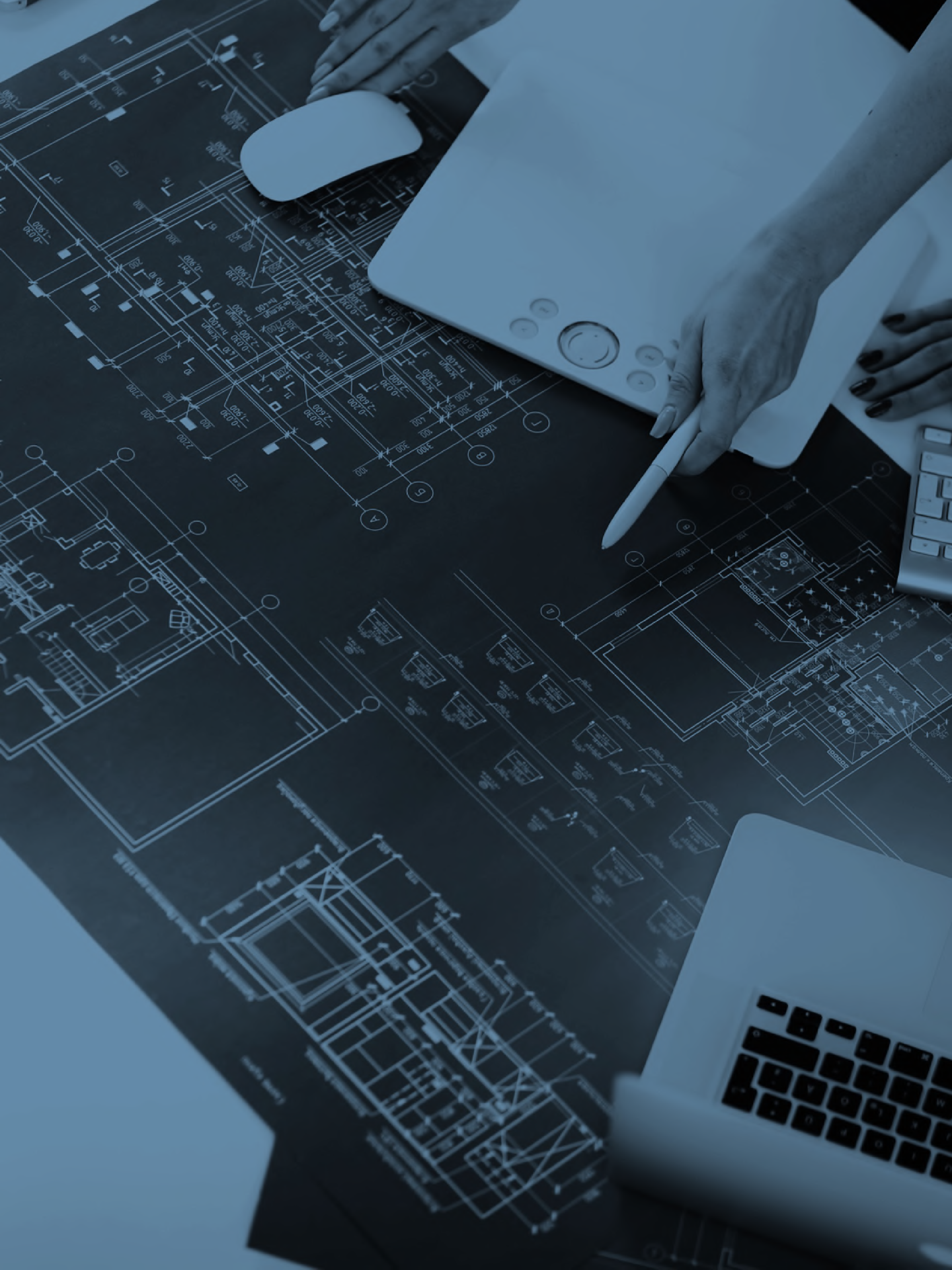 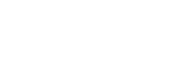 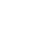 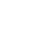 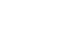 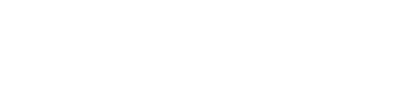 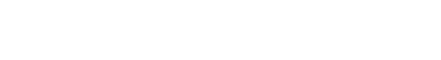 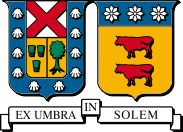 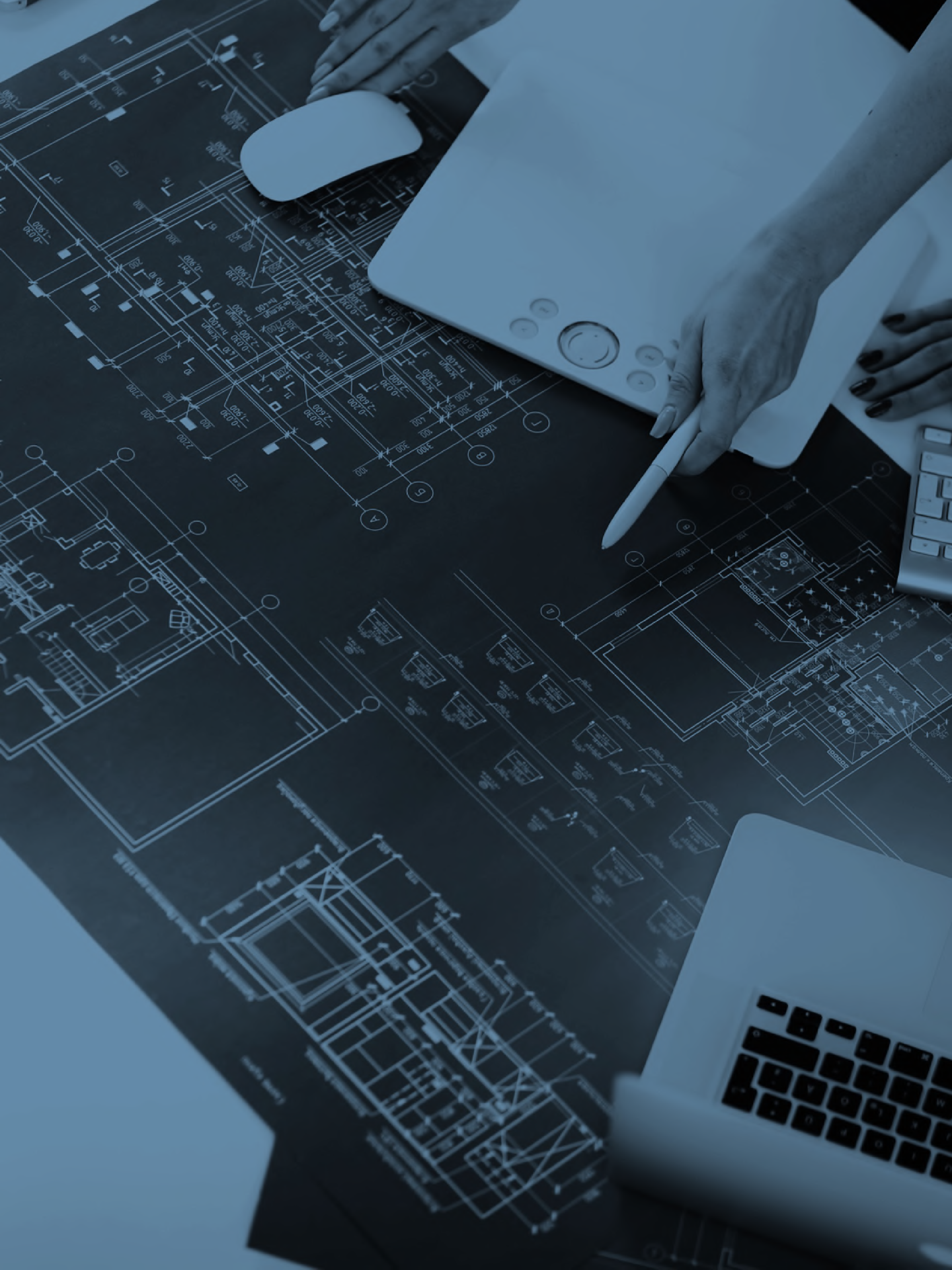 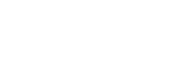 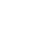 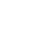 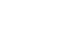 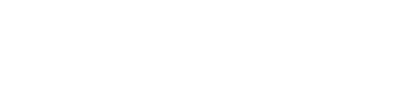 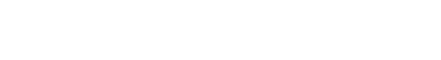 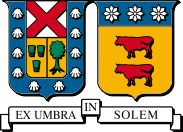 CURSO AUTOCAD CIVIL3D EN LA TOPOGRAFÍA8, 15 Y 22 DE NOVIEMBRE 2023DESCRIPCIÓN DEL CURSO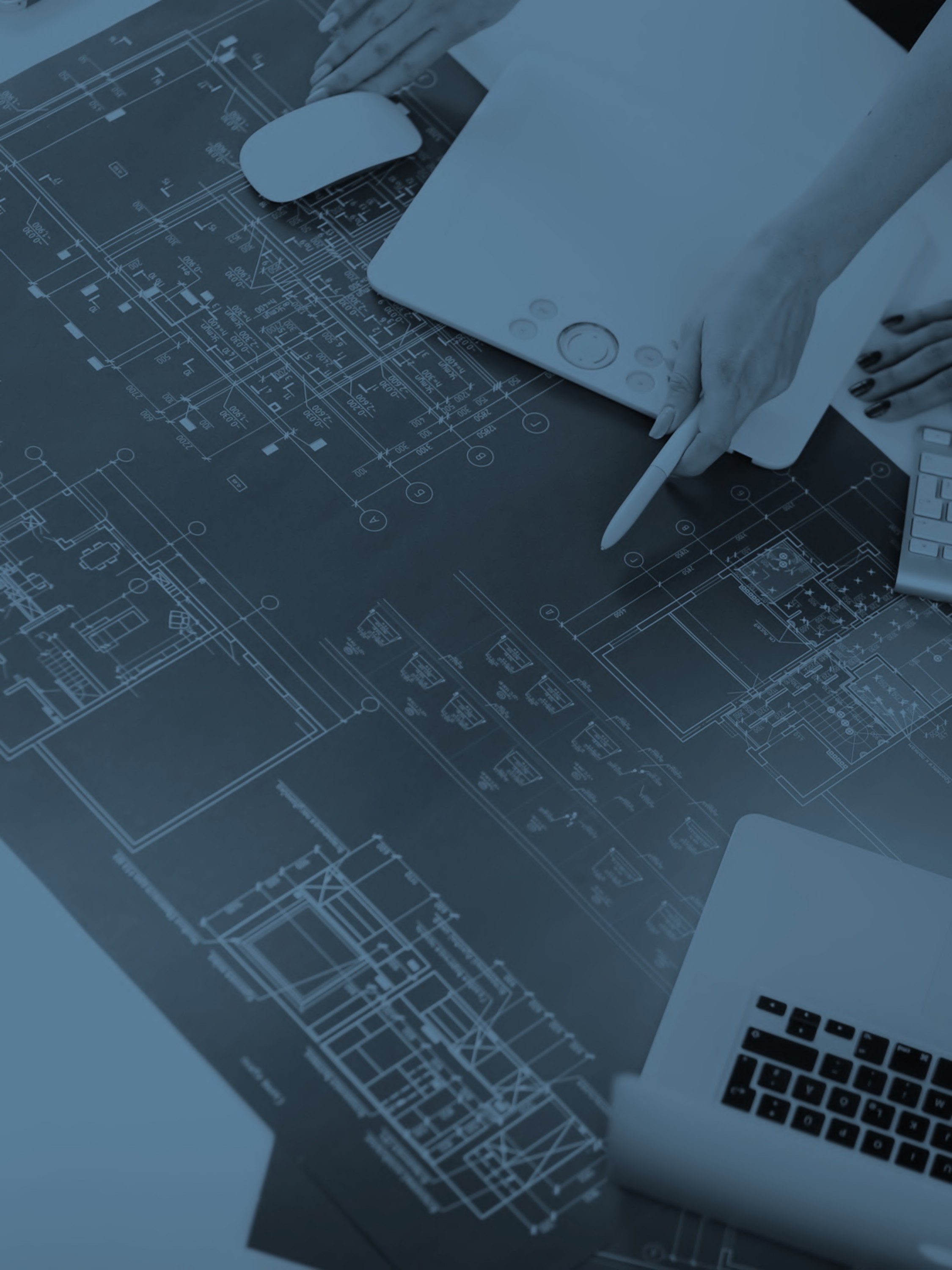 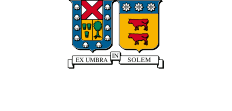 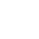 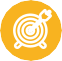 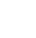 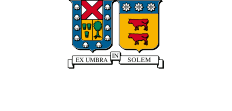 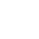 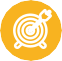 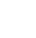 Este curso logrará que sus participantes sepan cómo utilizar AutoCAD Civil 3D para crear, controlar y actualizar trabajos de topografía.OBJETIVOS DEL CURSOEntender cómo funciona AutoCAD Civil 3D y en qué se diferencia con AutoCAD.Utilizar AutoCAD Civil 3D para crear superficies TIN con coordenadas locales desde archivos CSV y TXT.Aplicar comandos de AutoCAD Civil 3D para generar cálculos de movimiento de tierra, perfiles longitudinales y cálculo de pendientes.DIRIGIDO A:A todos los profesionales y trabajadores con conocimientos básicos de Topografía y AutoCAD.REQUISITOSConocimientos básicos de topografía · Conocimientos básicos de AutoCADREQUISITOS ADICIONALESTener internet de al menos 100 Mbps · Tener instalado AutoCAD Civil 3D (se puede instalar la prueba gratuita por 1 mes o comprarlo) · Tener un computador de al menos estas características: o Sistema operativo: Versión de 64 bits de Microsoft® Windows® 10. Consulte la política de ciclo de vida de soporte de productos para obtener información de soporte. o Procesador Mínimo: procesador de 2,5 a 2,9 GHz o Procesador Recomendado: procesador de 3 GHz o más o Memoria Básico: 8 GB o Memoria Recomendado: 16 GB o Resolución de Pantallas convencionales: 1920 x 1080, con color verdadero o Resolución de Pantallas 4K y de alta resolución: resoluciones de hasta 3840 x 2160 compatibles con Windows 10 (con tarjeta gráfica apta) o Tarjeta gráfica Básico: GPU de 1 GB, con 29 GB/s de ancho de banda y compatibilidad con DirectX 12 o Tarjeta gráfica Recomendado: GPU de 4 GB, con 106 GB/s de ancho de banda y compatibilidad con DirectX 12 o Espacio en disco: 16 GB  o  Red: Consulte Autodesk Network License Manager  para Windows. o  Dispositivo señalador: Admite ratones de MicrosoftMÓDULOS DEL CURSO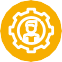 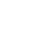 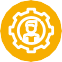 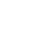 MÓDULO I: INTRODUCCIÓN A AUTOCAD CIVIL 3DSimilitudes y diferencias entre AutoCAD y AutoCAD Civil 3DExplicación de barra de herramientas de AutoCAD Civil 3DMÓDULO II: USO DE AUTOCAD CIVIL 3D EN LA TOPOGRAFÍAIngreso de coordenadas locales a AutoCAD Civil 3DImportación de puntos a partir de archivos CSV y TXTCreación de superficie TINEdición de curvas de nivelCreación de superficie de volumen TINActualización de levantamientos topográficosCalculo de movimiento de tierra a través de dos superficies TINAjuste de triangulación de la superficie TINCreación de superficie TIN de proyecto de rellenoCreación de línea característica · Creación de talud de 45° en superficie TINCreación de perfiles longitudinalesCalculo de pendientes en distintos puntosCalculo de cota en cualquier punto de la superficie TIN.Para aprobar se debe hacer una entrega final en AutoCAD Civil 3DCURSO DICTADO POR:Rodrigo Figueroa Oyarzun, Docente Universidad Técnica Federico Santa María, Ingeniero Constructor.VALOR DEL CURSO: $310.000.-MODALIDAD: 100% Online.FECHA: 8, 15 y 22 de Noviembre, clases de 20:00 a22:00 horasNº DE HORAS: 12 horas. 6 sincrónicas y 6 asincrónicas DESCUENTOS: 10% inscripción anticipada hasta 31 de octubre 2023.POSTULA AL CURSO AQUÍ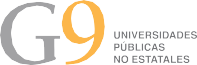 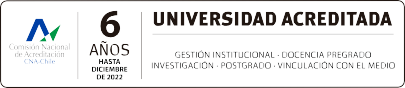 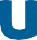 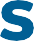 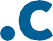 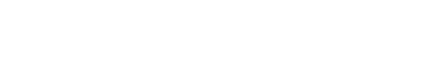 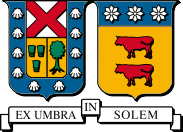 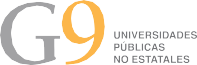 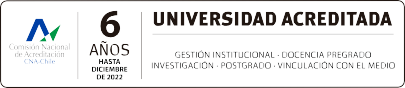 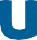 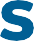 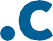 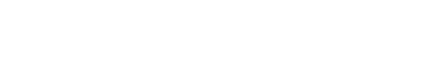 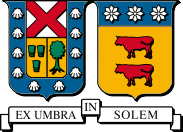 CURSO AUTOCAD CIVIL 3D EN LA TOPOGRAFÍA UNIVERSIDAD TÉCNICA FEDERICO SANTA MARÍA